Ośrodek Pomocy Społecznej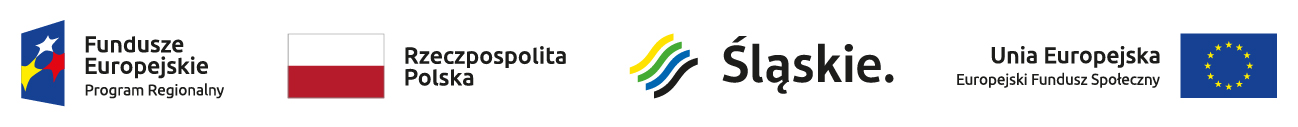 ul. Henryka Sienkiewicza 1   				      Racibórz dnia  26.11.2021r. RaciborzuNr postępowania DAR 2211.8.2021	 			    INFORMACJA Z OTWARCIA OFERTw postępowaniu o udzielenie zamówienia publicznego na „ Świadczenie usługi cateringowej tj. przygotowanie i dowóz obiadów dwudaniowych dla uczestników Dziennego Domu Pomocy Społecznej „przy Placu Wolności” w Raciborzu w ramach projektu „ Wsparcie organizacji usług społecznych” współfinansowanych przez UE w ramach Europejskiego Funduszu Społecznego.ZAMAWIJĄCY –Miasto Racibórz- Ośrodek Pomocy Społecznej w Raciborzu na podstawie art.222 ust.5 ustawy Pzp informuje, że w wymaganym terminie skutecznie ofertę złożył 1 Wykonawca.Otwarcie nastąpiło w dniu 26.11.2021 o godz. 11:30Ponadto informujemy,  że oferta firmy KUCHNIA Caritas Diecezji Opolskiej, ul. Kozielska 65, 47-400 Racibórz  złożona w  dniu 22.11.2021 r  została  zmieniona  w dniu  25.11.2021 r .(złożono Oświadczenie o zmianie  oferty z dnia 22.11.2021r. ). Oferta złożona w dniu  25.11.2021 r nie figuruje na stronie  miniportalu. Powinno być nowa oferta z dnia 25.11.2021  status DODANY a z dnia 22.11.2021 status ZMODYFIKOWANY.  W dniu otwarcia ofert nie było możliwe pobranie i odszyfrowanie Oferty złożonej w dniu 25.11.2021 .   A tym samym brak możliwości zapoznania się z jej zawartością. W związku z powyższym należało uznać że oferta Firmy Kuchnia Caritas Diecezji Opolskiej została zmieniona nieskutecznie. Nr ofertyNazwa albo imię i nazwisko oraz siedziba lub miejsce prowadzonej działalności gospodarczej Cena brutto wykonania zamówienia 1AWANGARDA CATERING  Sp z o.oul.Raciborska 24  48-130 Kietrz 122472,00 zł 